County Councillor report Tysoe Parish Council Meeting 13th November 2023Cost of living challenges support Organisations and agencies from across the county met recently to look at how cost of living pressures continue to present very real challenges for Warwickshire residents. Find out more: https://www.warwickshire.gov.uk/news/article/4654/warwickshire-continues-collective-commitment-to-cost-of-living-challengesWellesbourne Market illegal sales With the support of Trading Standards, the owners of Wellesbourne Market have banned the sale of large ‘Rambo' and 'zombie style’ knives and machetes on the market and are cracking down on the sale of illegal vapes.Read more: https://www.warwickshire.gov.uk/news/article/4638/wellesbourne-market-takes-steps-to-stop-the-sale-of-large-rambo-knives-and-illegal-vapesYoung people vaping Vaping amongst children and young people has increased in recent years.In response, Warwickshire County Council is working with schools and parents to encourage open conversation with young people about vaping.Find out more: https://www.warwickshire.gov.uk/news/article/4633/warwickshire-confronts-rising-trend-of-young-people-vapingKeeping Children Safe
Children and young people have a right to be safe and should be protected from all forms of abuse. It’s everyone’s responsibility to spot the signs of child exploitation and protect children and young people in Warwickshire. More information is available at www.somethingsnotright.co.uk/Children Social Care Costs/Capital Financing CostsAt the recent 2024/25 budget meeting, the focus was on the WCC’s costs for Children in Care. The current unit costs are: Residential under 14 years old - £5,230 per week. Residential 14 plus years old - £6,119 per week.Average residential costs all - £5,857 per week or £305,000 per yearProvisional average cost of Internal Childrens Homes - £3,543 or £185,000 per year. Unit cost for Residential Schools for children in care - £2,884 a week or £150,000 per year.Capital Financing CostsCapital financing costs will increase from £34m to £45m, a budget pressure of £11m by 2028/29. Therefore, savings will have to be made.Cherry Tree HouseCherry Tree House is the first children’s home in Warwickshire and offers local provision to the looked after children from the county, helping to keep them closer to their friends and family. Ofsted inspectors found that the Stratford-upon-Avon home for looked after children provides effective services for children and young people has been judged as good. The report also noted that staff are passionate about their role and have high aspirations for children. The relationships that children have with staff are a key factor in the progress that children make. New Warwickshire primary schools Two new primary schools are included in the options available to parents and carers with children who will start school for the first time in September 2024.The schools, available for parents and carers to choose for the first time, are Myton Gardens in Warwick, and Griffin Primary School in Rugby. Children starting at Myton Gardens, which is managed by Stowe Valley Multi Academy Trust, will initially be based at nearby Oakley School until the building work is finished, with free transport supplied by the school.  Find out how to apply: https://www.warwickshire.gov.uk/news/article/4688/new-warwickshire-primary-schools-included-in-the-2024-options-available-for-warwickshire-parents-and-carers Keeping warm in the winter
Keeping warm is a vital part of keeping well in the winter particularly for older people, the young and those with chronic illness. More information about how to support residents in your local town or parish with keeping warm is available at www.warwickshire.gov.uk/keepwarmBrake Road Safety Week 2023 The theme of this year's Road Safety Week is: Let’s talk about…Speed, with the goal of starting essential conversations about safe speeds on our roads.Warwickshire County Council’s Road Safety Education Team is supporting Brake Road Safety Week which takes place between 19th and 25th November 2023.Read more: https://www.warwickshire.gov.uk/news/article/4703/let-s-talk-about-speed-for-brake-road-safety-week-2023 Warwickshire Safeguarding
Warwickshire Safeguarding ensure safeguarding measures are met and that vulnerable adults and children across Warwickshire stay safe from harm and abuse. To find out more, visit www.safeguardingwarwickshire.co.uk/Winter Vigilance Campaign It only takes a couple of minutes to report anything that doesn’t feel right when you are out and about. Simply tell staff, security or police or report to www.gov.uk/ACT and share your concerns. In an emergency call 📞 999. You won’t be wasting anyone's time. #CommunitiesDefeatTerrorism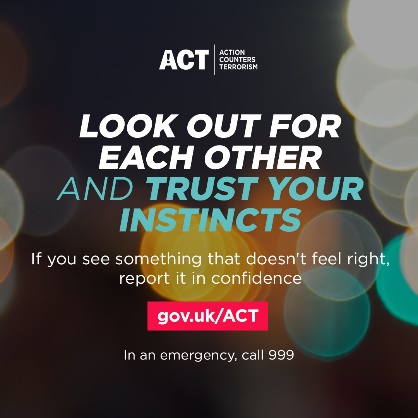 Male domestic abuse Thursday 2 Nov 2023 was Victims of Male Domestic Abuse Day. One-in-three victims of Domestic Abuse are male. Support is available in Warwickshire from: www.talk2someone.org.uk  Older male domestic abuse Many older male domestic abuse victims will not have access to the internet. If you know someone who needs help, please suggest Mankind on: 01823 334 244. LGBTQ+ Male Domestic Abuse If you’re a member of the LGBTQ+ community and are experiencing domestic abuse due to your sexuality, please know #YouAreNotAlone Support is available for you via www.talk2someone.org.uk Commonwealth Games Inclusive Communities Fund Communities across Warwickshire are being encouraged to apply for a share of the £9 million Commonwealth Inclusive Communities Fund. Find out more: https://www.warwickshire.gov.uk/news/article/4735/-9-million-commonwealth-games-legacy-fund-seeks-to-unite-communities-across-the-west-midlands   High Sheriff tree planting Can you help Warwickshire's High Sheriff with her tree planting mission?Sophie Hilleary, Warwickshire’s High Sheriff, has set out her plan to plant 689 new whips and saplings across the county and is looking for help to identify projects that need her support. Read more: https://www.warwickshire.gov.uk/news/article/4683/warwickshire-s-high-sheriff-plans-to-plant-689-trees-across-warwickshireHigh Sheriff Award Nominations Do you know someone who goes above and beyond to help their local community? Why not nominate them for a High Sheriff Award? Find out more: https://www.warwickshire.gov.uk/news/article/4687/the-high-sheriff-awards-2023-24-celebrating-warwickshire-s-unsung-heroes County CouncillorChris Mills